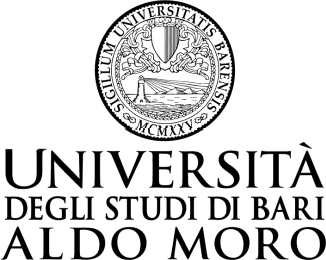 Decreto n. 2696	IL RETTOREVISTO    il D.R. n. 1886 del 05/04/2019, con il quale è     indetto, per l’anno accademico 2018/2019, concorso per titoli per l’assegnazione di premi di studio Global-Thesis di Ateneo a studenti dell’Università di Bari Aldo Moro, finalizzato alla preparazione della tesi di laurea magistrale o a ciclo unico in co-tutela, della durata minima di 2 fino a un massimo di 12 mesi continuativi, presso università o centri di ricerca internazionali di eccellenza;VISTO    il D.R. n. 2653 del 31/05/2019 con cui è stata     nominata la Commissione esaminatrice della suddetta selezione;VISTO	il verbale redatto dalla Commissione;ACCERTATA   la regolarità del procedimento concorsuale seguito  dalla Commissione esaminatrice relativa al suddetto bando di mobilità;SENTITO	il Direttore;DECRETAArt. 1Sono approvati gli atti della selezione pubblica, del concorso per titoli per l’assegnazione di premi di studio Global-Thesis di Ateneo destinato a studenti dell’Università di Bari Aldo Moro finalizzato alla preparazione della tesi di laurea magistrale o a ciclo unico in co-tutela, della durata minima di 2 fino a un massimo di 12 mesi continuativi, presso università o centri di ricerca internazionali di eccellenza.Art. 2E’ approvata la seguente graduatoria di merito della selezione di cui al precedente art. 1, formata secondo l’ordine decrescente del punteggio complessivo riportato da ciascun candidato nella valutazione dei titoli, cosi come previsto dall’art. 6 del bando di selezione:Bari, 07.06.2019															Il Rettorefirmato prof. Giuseppe PirloDirezione Ricerca, Terza Missione e InternazionalizzazioneU.O. Mobilità internazionaleOGGETTO: D.R. Decreto Approvazione atti Bando Global ThesisNr.COnomeNomePunteggio valutazioneStato   1SPORTELLILEONARDO88assegnatario   2SCIRPOLIFRANCESCO85assegnatario   3ANTONACCI MICHELE83assegnatario   4CALIANDROLUANA82assegnatario   5GAUDIO ANDREA82assegnatario   6MASCOLIJACOPO FRANCESCO80assegnatario   7ADDANTEMARINA 80assegnatario   8MASTROLONARDOFEDERICA79assegnatario   9FERRULLIANGELA79assegnatario 10PALMIROTTAFEDERICA78assegnatario 11DE GIOSAMARCELLO77assegnatario 12SALVEMINIDOMIZIANA FLAVIA76assegnatario 13DIPACE GRAZIA75assegnatario14RIMOLISERGIO75assegnatario15BERARDIPIETRO75assegnatario16DELLO RUSSOMICHELE74assegnatario17DE PASQUALEGIADA74assegnatario18PATANOMARIA FRANCESCA74assegnatario19CLEMENTEMAURIZIO74assegnatario20POLIGNANOELISA ANTONELLA73assegnatario21D'AGOSTINOMARIAGRAZIA73assegnatario22GARRAPA FEDERICA70assegnatario23LOSINDACORAFFAELE70assegnatario24BARBARO ROBERTO70assegnatario25CLEMENTECLAUDIA69assegnatario26POLISENOVIVIANA69assegnatario27ARGENTO ISMAELE68assegnatario28BENCRESCIUTOGRAZIA FEDERICA67Assegnatario29TERLIZZIVITTORIO67assegnatario30LEGGE LUCA65assegnatario31RIONTINOANTONIO65assegnatario32DI SPIRIDIONECARMELA64assegnatario33CASTANO NUNZIO64assegnatario34CALÓSONIA64assegnatario35NARDELLISABRINA62assegnatario36MATERASABINO62assegnatario37BIANCOMARISTELLA61assegnatario38LEONE SIMONA60assegnatario39TODISCOGIUSEPPE60assegnatario